lMADONAS NOVADA PAŠVALDĪBA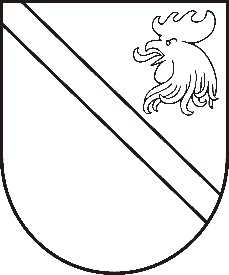 Reģ. Nr. 90000054572Saieta laukums 1, Madona, Madonas novads, LV-4801 t. 64860090, e-pasts: pasts@madona.lv ___________________________________________________________________________MADONAS NOVADA PAŠVALDĪBAS DOMESLĒMUMSMadonā2020.gada 17.novembrī						          	      		       Nr.475									       (protokols Nr.24, 6.p.)Par kārtību rīcībai, kad vecāks saslimis ar Covid-19 infekciju un ir nepieciešams nodrošināt bērna aprūpi drošos apstākļosŅemot vērā, ka Latvijā pēdējā mēneša laikā  būtiski ir pieaudzis  saslimušo personu ar Covid -19 skaits, Labklājības ministrija, sadarbībā ar Veselības ministriju, Bāriņtiesu darbinieku asociāciju,  Neatliekamās medicīniskās  palīdzības dienestu un  Latvijas Pašvaldību savienību ir izstrādājusi visām   pašvaldībām  vadlīnijas rīcībai situācijā, kad  nepieciešams  nodrošināt bērna  aprūpi drošā  vidē, ja  ar Covid -19 infekciju ir saslimis vecāks. Vadlīnijas nosaka rīcību bērnu īslaicīgas aprūpes (izmitināšanas) organizēšanai - nosacījumus izmitināšanas  telpām, transportēšanai, apkalpojošajam personālam, kā arī rīcību situācijā, ja bērns, kurš sasniedzis 13 gadu vecumu un spēj  palikt mājās viens bez citas  personas pastāvīgas uzraudzības.Iepazinusies ar  LM vadlīnijām rīcībai situācijā, kad vecāks ir saslimis ar Covid-19 un ir nepieviešams nodrošināt bērna aprūpi  drošos apstākļos, pamatojoties uz likuma “Par pašvaldībām’ 15. panta  pirmās daļas 23.punktu,, kas nosaka, ka pašvaldības īsteno  bērnu tiesību aizsardzību  savā administratīvajā teritorijā.Noklausījusies sniegto informāciju, ņemot vērā 11.11.2020. Sociālo un veselības jautājumu komitejas un 17.11.2020. Finanšu un attīstības komitejas atzinumus, atklāti balsojot: PAR – 13 (Artūrs Čačka, Andris Dombrovskis, Zigfrīds Gora, Antra Gotlaufa, Gunārs Ikaunieks, Valda Kļaviņa, Agris Lungevičs, Ivars Miķelsons, Andris Sakne, Rihards Saulītis, Inese Strode, Aleksandrs Šrubs, Kaspars Udrass), PRET – NAV, ATTURAS – NAV, Madonas novada pašvaldības dome NOLEMJ:Situācijā,  kad  Madonas novada pašvaldībā vecāks ir saslimis  ar Covid-19 infekciju  un ir nepieciešams  nodrošināt  bērna aprūpi  drošos apstākļos, rīkoties saskaņā ar Labklājības ministrijas izstrādātajām vadlīnijām. Bērnu īslaicīgai aprūpei (izmitināšanai) pielāgot telpas Jaunatnes iela 3, Liezērē, Madonas novadā.Pakalpojumu pēc vajadzības nodrošina BJAAC “Ozoli”  (vadītāja S.Pabērza)  sadarbībā ar Madonas novada bāriņtiesu (vadītāja I.Lediņa) , Madonas novada sociālo dienestu (vadītājs G.Riekstiņš) un Liezēres pagasta pārvaldi (vadītājs A.Vāvere).Pakalpojums tiek nodrošināts tikai Madonas novadā deklarētajiem iedzīvotājiem.Domes priekšsēdētājs					         	         A.LungevičsI.Fārneste 20240013